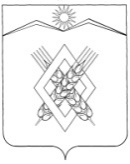 АДМИНИСТРАЦИЯ ХАРЬКОВСКОГО СЕЛЬСКОГО ПОСЕЛЕНИЯЛАБИНСКОГО РАЙОНАПОСТАНОВЛЕНИЕот 26.10.2020                                                                                                   № 88хутор ХарьковскийО внесении изменений в постановление администрации Харьковского сельского поселения Лабинского района от 20 октября 2020 года № 86 «Об утверждении Административного регламента предоставления муниципальной услуги «Присвоение, изменение и аннулирование адресов»В целях приведения нормативного правового акта в соответствие с постановлением  Правительства РФ от 19 ноября 2014  года № 1221 «Об утверждении Правил присвоения, изменения и аннулирования адресов».            п о с т а н о в л я ю:1. Внести в постановление администрации Харьковского сельского поселения Лабинского района от 20 октября 2020 года № 86 «Об утверждении Административного регламента предоставления муниципальной услуги «Присвоение, изменение и аннулирование адресов» следующие изменения:1)   пункт 2.6 раздела 2  административного регламента изложить в новой редакции:«2.6. Исчерпывающий перечень документов, необходимых в соответствии с законодательными или иными нормативными правовыми актами для предоставления муниципальной услуги, с разделением на документы и информацию, которые заявитель должен представить самостоятельно, и документы, которые заявитель вправе представить по собственной инициативе, так как они подлежат представлению в рамках межведомственного информационного взаимодействиязаявление о присвоении, изменении, аннулировании адреса объектам адресации по форме, устанавливаемой Министерством финансов Российской Федерации;правоустанавливающие документы на объект адресации;право удостоверяющие документы на объект адресации;разрешение на строительство объекта адресации (при присвоении адреса строящимся объектам адресации) (за исключением случаев, если в соответствии с Градостроительным кодексом Российской Федерации для строительства или реконструкции здания (строения), сооружения получение разрешения на строительство не требуется) и (или) при наличии разрешения на ввод объекта адресации в эксплуатацию;схема расположения объекта адресации на кадастровом плане или кадастровой карте соответствующей территории (в случае присвоения земельному участку адреса);решение органа местного самоуправления о переводе жилого помещения в нежилое помещение или нежилого помещения в жилое помещение (в случае присвоения помещению адреса, изменения и аннулирования такого адреса вследствие его перевода из жилого помещения в нежилое помещение или нежилого помещения в жилое помещение);акт приемочной комиссии при переустройстве и (или) перепланировке помещения, приводящих к образованию одного и более новых объектов адресации (в случае преобразования объектов недвижимости (помещений) с образованием одного и более новых объектов адресации);выписка из Единого государственного реестра недвижимости об объекте недвижимости, который снят с государственного кадастрового учета, являющемся объектом адресации (в случае аннулирования адреса объекта адресации по основаниям, указанным в подпункте "а" пункта 14 Правил);выписка из Единого государственного реестра недвижимости об объекте недвижимости, являющемся объектом адресации (в случае присвоения адреса объекту адресации, поставленному на кадастровый учет);уведомление об отсутствии в Едином государственном реестре недвижимости запрашиваемых сведений по объекту недвижимости, являющемуся объектом адресации (в случае аннулирования адреса объекта адресации по основаниям, указанным в подпункте "а" пункта 14 Правил).2.6.1. Для получения муниципальной услуги заявителем предоставляются следующие документы:заявление о присвоении, изменении, аннулировании адреса объектам адресации по форме, устанавливаемой Министерством финансов Российской Федерации;правоустанавливающие документы на объект адресации;право удостоверяющие документы на объект адресации;2.6.2. Заявление может быть выполнено от руки, машинописным способом или распечатано посредством электронных печатных устройств.Заявление о предоставлении муниципальной услуги подписывается лично заявителем либо представителем заявителя.Заявление о предоставлении муниципальной услуги предоставляется в единственном подлинном экземпляре.2.6.3. Все необходимые документы предоставляются в одном экземпляре. Документы могут быть поданы заявителем лично, путем почтового отправления либо в форме электронных документов с использованием информационно-телекоммуникационной сети «Интернет».К заявлению, поданному путем почтового отправления или в электронном виде, прилагаются документы в соответствии с пунктом 2.6.3 настоящего подраздела.2)  пункт 2.7 раздела 2  административного регламента изложить в новой редакции:«2.7. Исчерпывающий перечень документов, необходимых в соответствии с нормативными правовыми актами для предоставления муниципальной услуги, которые находятся в распоряжении государственных органов, органов местного самоуправления, Отдела и иных органов, участвующих в предоставлении муниципальных услуг, и которые заявитель вправе представить, а также способы их получения заявителями, в том числе в электронной форме, порядок их представления.Документами, необходимыми в соответствии с нормативными правовыми актами для предоставления муниципальной услуги, которые находятся в распоряжении государственных органов и организаций, участвующих в предоставлении государственных и муниципальных услуг, и которые заявитель вправе представить самостоятельно, являются:правоустанавливающие документы на объект адресации;право удостоверяющие документы на объект адресации;разрешение на строительство объекта адресации (при присвоении адреса строящимся объектам адресации) (за исключением случаев, если в соответствии с Градостроительным кодексом Российской Федерации для строительства или реконструкции здания (строения), сооружения получение разрешения на строительство не требуется) и (или) при наличии разрешения на ввод объекта адресации в эксплуатацию;схема расположения объекта адресации на кадастровом плане или кадастровой карте соответствующей территории;решение органа местного самоуправления о переводе жилого помещения в нежилое помещение или нежилого помещения в жилое помещение;акт приемочной комиссии при переустройстве и (или) перепланировке помещения, приводящих к образованию одного и более новых объектов адресации;выписка из Единого государственного реестра недвижимости об объекте недвижимости, который снят с государственного кадастрового учета, являющемся объектом адресации (в случае аннулирования адреса объекта адресации по основаниям, указанным в подпункте "а" пункта 14 Правил);выписка из Единого государственного реестра недвижимости об объекте недвижимости, являющемся объектом адресации (в случае присвоения адреса объекту адресации, поставленному на кадастровый учет);уведомление об отсутствии в Едином государственном реестре недвижимости запрашиваемых сведений по объекту недвижимости, являющемуся объектом адресации (в случае аннулирования адреса объекта адресации по основаниям, указанным в подпункте "а" пункта 14 Правил).Указанные документы запрашиваются Отделом, предоставляющим муниципальную услугу, в государственных органах и органах местного самоуправления, в распоряжении которых находятся указанные документы, если  заявитель не представил указанные документы самостоятельно.Заявитель (представитель заявителя) при подаче заявления вправе приложить к нему документы, указанные в пункте 2.6. раздела 2 настоящего Административного регламента, если такие документы не находятся в распоряжении органа государственной власти, органа местного самоуправления либо подведомственных государственным органам или органам местного самоуправления организаций.Правоустанавливающие документы на земельный участок и (или) правоустанавливающие документы на объект капитального строительства, в случае его наличия на земельном участке представляются заявителем самостоятельно, если указанные документы (их копии или сведения, содержащиеся в них) отсутствуют в Едином государственном реестре прав на недвижимое имущество и сделок с ним.От заявителя запрещается требовать:представления документов и информации или осуществления действий, представление или осуществление которых не предусмотрено нормативными правовыми актами для предоставления муниципальной услуги;представления документов и информации, которые в соответствии с нормативными правовыми актами Российской Федерации, нормативными правовыми актами Краснодарского края и муниципальными правовыми актами Харьковского сельского поселения Лабинского района находятся в распоряжении государственных органов, представляющих государственную услугу, иных государственных органов, органов местного самоуправления Харьковского сельского  поселения Лабинского района  и (или) подведомственных государственных органов и организаций, участвующих в предоставлении государственных и муниципальных услуг, за исключением документов, указанных в части 6 статьи 7 Федерального закона от 27 июля 2010 года № 210-ФЗ «Об организации предоставления государственных и муниципальных  услуг».В случае представления заявителем документов, предусмотренных частью 6 статьи 7 Федерального закона от 27 июля 2010 года № 210-ФЗ «Об организации предоставления государственных и муниципальных услуг», их копирование или сканирование осуществляется работником «МФЦ», после чего оригиналы возвращаются заявителю. Копии иных документов представляются заявителем самостоятельно.Заявитель вправе представить заявление и прилагаемые к нему документы на бумажном носителе лично или посредством почтового отправления с описью вложения и уведомлением о вручении либо в форме электронных документов с использованием информационно-телекоммуникационных сетей  общего пользования, в том числе федеральной государственной информационной системы «Единый портал государственных и муниципальных услуг (функций)» (далее - единый портал), регионального портала государственных и муниципальных услуг (при его наличии), портала федеральной информационной адресной системы в информационно-телекоммуникационной сети «Интернет» (далее - портал адресной системы) или посредством многофункционального центра предоставления государственных и муниципальных услуг.В случае невозможности представления подлинников представляются нотариально заверенные копии.Заявление, подаваемое в форме электронного документа, подписывается заявителем (представителем заявителя) с использованием усиленной квалифицированной электронной подписью, документы, представляемые в форме электронных документов, удостоверяются заявителем (представителем заявителя) с использованием усиленной квалифицированной электронной подписью (если законодательством Российской Федерации для подписания таких документов не установлен иной вид электронной подписи).2. Обнародовать настоящее постановление и разместить на официальном сайте администрации Харьковского сельского поселения Лабинского района в информационно-телекоммуникационной сети «Интернет».3. Постановление вступает в силу со дня его обнародования.Глава администрации Харьковского сельского поселения Лабинского района                                                                           Е.А. Дубровин